PLAN DE ŞCOLARIZARE 2017-2018CLASA PREGĂTITOAREÎN ANUL ŞCOLAR 2017-2018 UNITATEA NOASTRĂ DISPUNE CONFORM PLANULUI DE ŞCOLARIZARE APROBAT DE ISJ HD. DE  :3 CLASE – 75 LOCURI - PROF. AVRAM MARIANA- PROF. BULZ LĂCRĂMIOARA- PROF. MOCANU ELENA1 CLASĂ -10 LOCURI  ÎNV. LB. MAGHIARĂ  - PROF. BEKESI TUNDE1 CLASĂ -2 LOCURI  ÎNV. SIMULTAN DÎLJA MARE  -ÎNV. VESA CONSTANTIN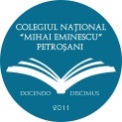 COLEGIUL NAȚIONAL“MIHAI EMINESCU” PETROȘANI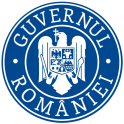 MINISTERUL EDUCAȚIEI NAȚIONALEȘI CERCETĂRII ȘTIINȚIFICE